Université Abderrahmane Mira-Bejaia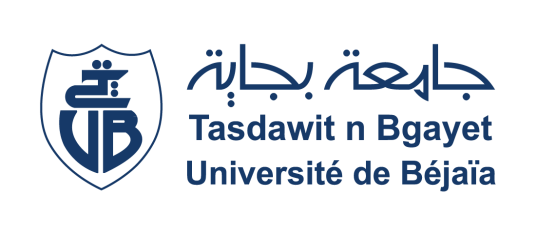 Faculté des Sciences Humaines et SocialesDépartement des Sciences HumainesNiveau L3 Communication                                                              JOURS08H00-09H3009H30-11H0011H00-12H3013H00-14H3014H30-16H00DIMANCHEThéorie des organisationsCOURSAmphi 40MME. HANANEÉtude d'audienceCOURSAmphi 40M. BENDBILILUNDIGouvernance et déontologieCOURSAmphi 17M. DJOUDERThéorie de l’information 1COURSAmphi 40MME. DAIM ALLAHMARDIMERCREDIStratégie de communication COURSAmphi 40M. MERAHElaboration d’un projet de rechercheCOURSAmphi 40M. BAHLOULJEUDICampagnes de communication publiqueCOURSAmphi 40MME. IHADENSéminaire méthodologiqueCOURSAmphi 40M. BAHLOUL